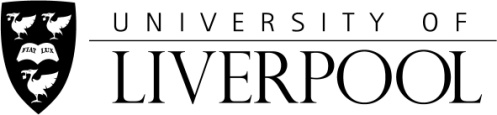 PGR Academic Integrity PolicyPGR CoP Appendix 4 Annexe 1PGR DECLARATION OF ACADEMIC HONESTYThis form should be completed by the student and appended to any piece of work that is submitted for examination. Submission by the student of the form by electronic means constitutes their confirmation of the terms of the declaration.Students should familiarise themselves with Appendix 4 of the PGR Code of Practice: PGR Academic Integrity Policy, which provides the definitions of academic malpractice and the policies and procedures that apply to the investigation of alleged incidents.Students found to have committed academic malpractice will receive penalties in accordance with the PGR Academic Integrity Policy and/ or the University Policy on Misconduct in Research. In severe cases this might include termination of studies.STUDENT DECLARATIONI confirm that:I have read and understood the University’s PGR Academic Integrity Policy and the University Policy on Misconduct in Research.I have acted honestly, ethically and professionally in conduct leading to assessment for the programme of study.I have not copied material from another source nor committed plagiarism nor fabricated, falsified or embellished data when completing the attached material. I have not copied material from another source, nor colluded with any other student in the preparation and production of this material.If an allegation of suspected academic malpractice is made, I give permission to the University to use Turnitin or equivalent software to ensure that the submitted material does not breach academic integrity requirements.SIGNATURE…………………………………………...............................................……………DATE…………………………………........................................................................................NAME (Print)STUDENT NUMBERSCHOOL/INSTITUTETITLE OF WORK